Piątek, 17.04.2020Cel: usprawnienie percepcji wzrokowej, analizy i syntezy wzrokowej oraz spostrzegawczości.Przerysuje figury do nowej tabelki korzystając z kropek.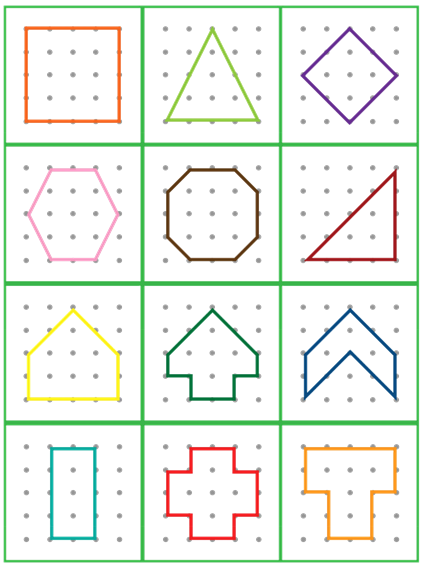 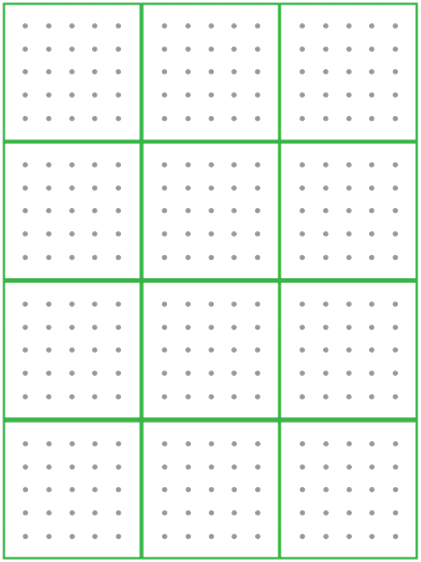 Narysuj własne figury korzystając z kropek.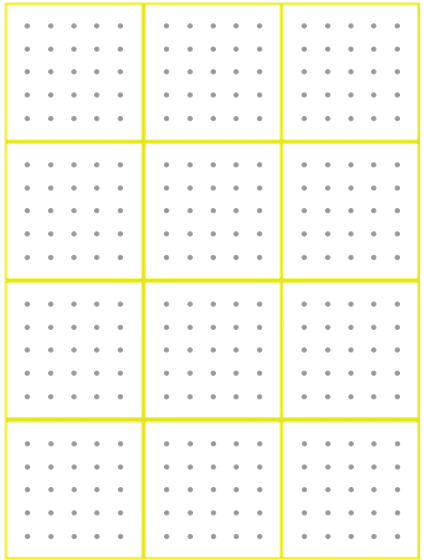 